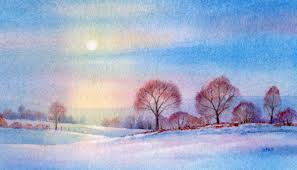 Newsletter 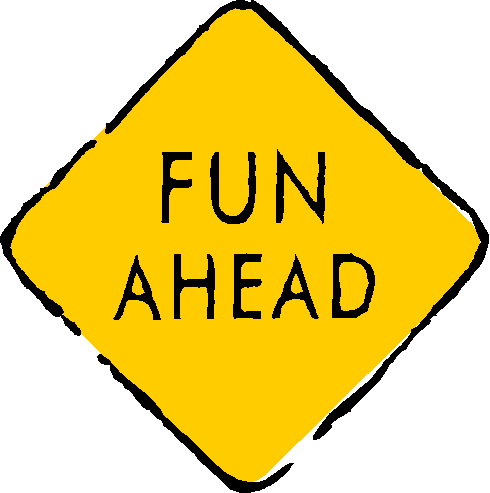 